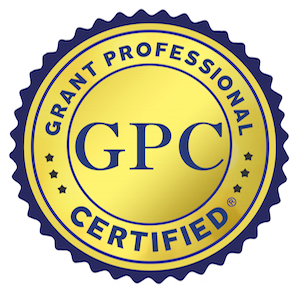 [Certificant Name] Earns Nationally Recognized GPC CredentialOverland Park, KS, [DATE] – The Grant Professionals Certification Institute (GPCI) announces that [Certificant Name] has been awarded the Grant Professional Certified (GPC) credential.[Certificant Name] joins a select group of more than 400 grant professionals who have attained the GPC credential. Accredited by the National Commission for Certifying Agencies (NCCA), the GPC is awarded to grant professionals who meet eligibility requirements and successfully demonstrate proficiency in the required competencies and skills of the grants profession. The GPC credential is based on rigorous standards and ongoing research.“GPCI is committed to excellence and accountability in grantsmanship. We seek to support a philanthropic community assured of grant professionals who can successfully guide and shape the outcomes of their funding endeavors,” said Egondu Onuoha, GPCI President. “We are delighted to welcome [GPC Name] to the cadre of grant professionals who have demonstrated excellence by attaining the GPC credential.”Individuals who receive the GPC credential must meet GPCI-set standards that include education, professional experience in the grants field, professional development, and community involvement. They also must pass a two-part written examination testing the competencies and skills required of grant professionals, which include building an effective grant application as well as project design, funding research, organizational development, ethics, grant management, funder cultivation, and professionalism. All GPCs must uphold the Grant Professionals Association (GPA) Code of Ethics.Administered since 2007, the GPC credential is the only grant credential covering the full lifecycle of the grant process that is accredited by NCCA. GPCI is dedicated to measuring and promoting competency and ethical practices within the field of grantsmanship. GPCI accomplishes its mission through the identification of grant professionals who display outstanding expertise and ethical practices as measured by a psychometrically valid and reliable assessment tool. GPCI maintains the ongoing validity of the credential through its job analysis, psychometric review, and ongoing monitoring of the GPC exam.GPC recipients are awarded certification for a three-year period. To maintain certification status, certificants must demonstrate ongoing professional employment and experience, continuing education, contributions to the field, and professional service. They must apply for recertification every three years to uphold their GPC credential.  Contact: Grant Professionals Certification Institute (GPCI), info@grantcredential.org, (913) 788-3000, www.grantcredential.org